Marca:CommanderModelo:777Bandas:CBCanales:23Obtención de frecuencia por:Suma y Resta de cristalesFrecuencias:26.965 a 27.255Modo de Modulación:AM:4 watiosTecnologías:TransistoresAntigüedad:1972 Estado actual:OKPais de fabricación:JapónPais de adquisición:USADonado por:arl100Observaciones:Emisora muy pesada. Dispone de una lupa en la parte frontal para ver mejor el número de los canales.Emisora muy pesada. Dispone de una lupa en la parte frontal para ver mejor el número de los canales.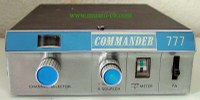 